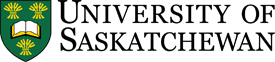 Spouse/Partner Career ProgramApplication and Information SheetComplete the application form and submit it along with a resume/curriculum vitae and other relevant materials to the email address below.  The recruitment specialist will contact the spouse/partner as soon as possible upon receiving this information.Terice Coleman, Recruitment SpecialistHuman ResourcesUniversity of Saskatchewanterice.coleman@usask.caPrimary Employee InformationFirst name:      Last name:      Phone:       Email:      College/Department/School:      College/Department/School:      Spouse/Partner InformationFirst name:      Last name:      Phone:       Email:      Current employment status:      Current employment status:      Current employer:      Current employer:      In what areas are you seeking employment?      In what areas are you seeking employment?      Are there specific companies/organizations in Saskatoon that you are interested in?      Are there specific companies/organizations in Saskatoon that you are interested in?      Are you seeking full time or part time employment?      Are you seeking full time or part time employment?      Will you consider a temporary/casual role during your employment search?      Will you consider a temporary/casual role during your employment search?      Where are you relocating from?       Where are you relocating from?       Please provide some information regarding your relocation (expected relocation date, approximate date of availability to begin work):      Please provide some information regarding your relocation (expected relocation date, approximate date of availability to begin work):      